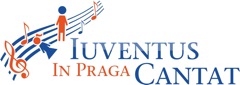 4. Mezinárodní festival dětských a mládežnických pěveckých sborů IUVENTUS IN PRAGA CANTATPraha 20.1. –  21.1.20174. Internationales Chorfestival für Kinder- und JugendchöreIUVENTUS IN PRAGA CANTATPrag, 20 Januar  – 21 Januar, 20174th International Youth and Children´s Choral FestivalIUVENTUS IN PRAGA CANTATPrague, 20th January – 21st January, 2017PROGRAM FESTIVALU/PROGRAMM DES FESTIVALS/FESTIVAL PROGRAMMEpátek 20.1.2017/Freitag 20 Januar/Friday 20th JanuaryKostel sv. Martina ve zdi/Die Kirche des Heiliges Martin in der Wand/St. Martin Church in the Wall, Martinská 8, Praha 118,00 		koncertní vystoupení sborů/Konzertauftritte der Chöre/concert performancesKomorní sbor Cantabile při ZUŠ Ratibořická Praha 9      Česká republika/ Tschechische Republik/Czech RepublicKinderchor Gymnasium Oberhaching	   			   Německo/Deutschland/Germanysobota 21.1.2017/Samstag 21 Januar/Saturday 21st JanuaryChrám sv. Mikuláše/ St. Nicholaus Church, St./St. Nikolaus Kirche, Staroměstské náměstí/Old Town Square/Altstädter Ring, Praha 1, Prague 114,00 		koncertní vystoupení sborů/Konzertauftritte der Chöre/ concert performancesKinderchor Gymnasium Oberhaching	   			   Německo/Deutschland/GermanyYoung Voices Magdeburg 			    		    Německo/Deutschland/GermanyVstup na všechny akce festivalu volný/Eintritte für alle Festivalsveranstaltungen kostenlos/Free entry to all festival events.